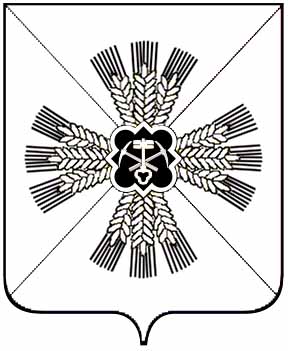 КЕМЕРОВСКАЯ ОБЛАСТЬАДМИНИСТРАЦИЯ ПРОМЫШЛЕННОВСКОГО МУНИЦИПАЛЬНОГО ОКРУГАПОСТАНОВЛЕНИЕот «01» марта 2024г. №210-Ппгт. ПромышленнаяО подготовке к празднованию в 2025 году 90-летия Промышленновского районаВ соответствии с Уставом Промышленновского муниципального округа, постановлением администрации Промышленновского муниципального округа от 31.01.2024 № 53 - П «О создании организационного комитета по подготовке и проведению мероприятий, посвященных 90-летию Промышленновского района»: Утвердить прилагаемые: План основных мероприятий по развитию экономики и социальной сферы Промышленновского округа в рамках подготовки к празднованию в 2025 году 90-летия Промышленновского района;План организационных и торжественных мероприятий, посвященных 90-летию Промышленновского района;1.3. План мероприятий, посвященных 90-летию Промышленновского района, в области образования, культуры, спорта и туризма;1.4. План информационных мероприятий, посвященных 90-летию Промышленновского района.2. Ответственным исполнителям по планам мероприятий, указанных в пункте 1 настоящего постановления:2.1.  обеспечить реализацию планов в установленные сроки;2.2.  представлять в Управление культуры, молодежной политики, спорта и туризма администрации Промышленновского муниципального округа информацию о ходе выполнения планов ежеквартально, в срок до       15-го числа месяца, следующего за отчетным периодом.  Разместить настоящее постановление на официальном сайте администрации Промышленновского муниципального округа в сети Интернет.Контроль за исполнением настоящего постановления возложить на и.о. первого заместителя главы Промышленновского муниципального округа Т.В. Мясоедову.Постановление вступает в силу со дня подписания.    Исп.: А.А. Мясоедовател.: 7-40-90постановление от ________________ №_______                                                                                      страница 2УТВЕРЖДЕНпостановлением администрации Промышленновского муниципального округа от 01.03.2024г. №210-ППлан основных мероприятий по развитию экономики и социальной сферы Промышленновского округа в рамках подготовки к празднованию в 2025 году 90-летия Промышленновского районаУТВЕРЖДЕНпостановлением администрации Промышленновского муниципального округа от 01.03.2024г. №210-ППлан организационных и торжественных мероприятий, посвященных 90-летию Промышленновского районаУТВЕРЖДЕНпостановлением администрации Промышленновского муниципального округа от 01.03.2024г. №210-ППлан мероприятий, посвященных 90-летию Промышленновского района, в области образования, культуры, спорта и туризмаУТВЕРЖДЕНпостановлением администрации Промышленновского муниципального округа от 01.03.2024г. №210-ППлан информационных мероприятий, посвященных 90-летию Промышленновского районаГлаваПромышленновского муниципального округаС.А. Федарюк№ п/пМероприятияСрок проведения (время исполнения, срок ввода объекта в эксплуатацию)Ответственный исполнитель1234Капитальный ремонт здания Вагановского СДК МБУ «Районный культурно-досуговый комплекс»январь – апрель 2024Мясоедова А.А.Захарова Е.В.Капитальный ремонт здания МБОУ «Окуневская СОШ» в д. Усть-Тарсьмаянварь – апрель 2024Мясоедова Т.В.Скорюпина И.И.Строительство физкультурно-оздоровительного комплекса МБОУ «Заринская СОШ им. М.А. Аверина»январь - август 2024Скорюпина И.И.Капитальный ремонт ДЮСШ п. Плотниковоянварь - август 2024Мясоедова Т.В.Скорюпина И.И.Строительство районной поликлиники ГБУЗ «Промышленновская районная больница»январь - июль 2024Мясоедова Т.В.Смыков К.А.Проведение текущего ремонта наружных сетей водопровода в п. Плотниково по ул. Цветочная до ул. Строителейфевраль 2024Зарубин А.А.Проведение текущего ремонта водопровода в пгт. Промышленная, ул. Чехова, от д. 5 до д. 7февраль 2024Зарубин А.А.Проведение текущего ремонта наружных сетей водопровода в п. Плотниково, ул. Западнаяфевраль 2024Зарубин А.А.Строительство модульного фельдшерского здравпункта д. Пушкинофевраль 2024Мясоедова Т.В.Смыков К.А.Строительство модульных фельдшерских здравпунктов п. Соревнование, д. Ереминомарт 2024Мясоедова Т.В.Смыков К.А.Капитальный ремонт фельдшерских здравпунктов д. Шуринка, д. Уфимцево, д. Озерки, д. Портнягино,           д. Пор-Искитимапрель 2024 – июнь 2024Мясоедова Т.В.Смыков К.А.Строительство модульного фельдшерского здравпункта п. Октябрьскийиюнь 2024Мясоедова Т.В.Смыков К.А.Ремонт памятника землякам, павшим в боях за Родину 1941-1945 гг., с. Журавлевоиюнь – октябрь 2024Мясоедова А.А.Зарубин А.А.Сенюков А.Н.Строительство модульных фельдшерских здравпунктов д. Колычево, д. Байрак, с. Тарасовоиюль 2024Мясоедова Т.В.Смыков К.А.Оснащение (обновление материально-технической базы) оборудованием, средствами обучения и воспитания образовательных организаций различных типов для реализации дополнительных общеразвивающих программ для создания информационных систем в образовательных организациях в МОКУ «Падунская школа – интернат» в рамках мероприятий «Создания новых мест в образовательных организаций различных типов для реализации дополнительных общеразвивающих программ всех направленностей»2024Скорюпина И.И.Участие в региональном проекте «Вкусная перемена» МБОУ «Вагановская СОШ»2024Мясоедова Т.В.Скорюпина И.И.Строительство канализационных очистных сооружений в пгт. Промышленная (1 этап)2024Зарубин А.А.Ремонт здания Журавлевского СДК МБУ «Промышленновский центр культурного развития»2024Мясоедова А.А.Карапетян Р.Х.Ремонт 7 дворовых и 2 общественных территорий в рамках реализации федерального проекта «Формирование комфортной городской среды» в Промышленновском округе2024 – 2025Зарубин А.А.Начальники территориальных отделовРеконструкция и создание объектов озеленения в населенных пунктах Промышленновского округа 2024 - 2025Зарубин А.А.Крюков О.Б.Начальники территориальных отделовКосметический ремонт фасадов зданий и благоустройство прилегающих территорий объектов социальной сферы2024 - 2025Заместители главыНачальники управленийКосметический ремонт фасадов зданий и благоустройство прилегающих территорий объектов потребительского рынка2024 - 2025Безрукова А.П.Руководители организаций потребительского рынкаСнос бесхозяйных объектов2024 – 2025Зарубин А.А.Начальники территориальных отделовСубботники «С любовью к району»2024 – 2025Зарубин А.А.Начальники территориальных отделовСтроительство торгового объекта по адресу: пгт. Промышленная, ул. Пушкина, 12024 - 2025Безрукова А.П.Капитальный ремонт асфальтобетонного покрытия на участках улично-дорожной сети в Промышленновском округе2024 - 2025Зарубин А.А. Начальники территориальных отделовОтсыпка грунтовых дорог на участках улично-дорожной сети в Промышленновском округе2024 - 2025Зарубин А.А.Начальники территориальных отделовБлагоустройство мест массового отдыха населения, установка нового ограждения кладбищ, а также установка детских спортивных и игровых площадок в рамках региональной программы «Твой Кузбасс – твоя инициатива» на территории Промышленновского округа2024 - 2025Зарубин А.А.Безрукова А.П.Начальники территориальных отделовУстановка уличного освещения на участках улично-дорожной сети в Промышленновском округе2024 - 2025Зарубин А.А.Начальники территориальных отделовВвод в эксплуатацию первой очереди животноводческого комплекса ООО «МТФ Родная земля»сентябрь 2025Крюков О.Б.Строительство канализационных очистных сооружений в пгт. Промышленная (2 этап)2025Зарубин А.А.Строительство насосно-фильтровальной станции в           п. Плотниково2025Зарубин А.А.Строительство наружных сетей водопровода в                 д. Шипицыно2025Зарубин А.А.Строительство станций очистки воды в населенных пунктах д. Байрак, с. Морозово2025Зарубин А.А.Капитальный ремонт здания МБДОУ «Плотниковский детский сад «Теремок»2025Мясоедова Т.В.Скорюпина И.И.Строительство модульных фельдшерских здравпунктов с. Журавлево, п. Голубево, д. Труд, с. Пьяново, д. Усть-Каменка, д. Усть-Тарсьма2025Мясоедова Т.В.Смыков К.А.Заместитель главыПромышленновского муниципального округа -начальник УКМПСТ Промышленновского округаА.А. Мясоедова№ п/пМероприятияСрок проведения (время исполнения, срок ввода объекта в эксплуатацию)Ответственный исполнитель1234Заседания мини-клубов «Люблю тебя мой край родной» с участием обслуживаемых на дому граждан февраль 2024 – февраль 2025Коровина О.В.Оленберг Е.М.Разработка юбилейного логотипа март – апрель 2024Хасанова С.С.Внесение изменений в наградную систему Промышленновского муниципального округа сентябрь 2024 Ващенко Е.А.Хасанова С.С.Подбор, согласование кандидатуры на утверждение Почетного гражданина Промышленновского муниципального округасентябрь 2024 – декабрь 2024Ващенко Е.А.Хасанова С.С.Изготовление сувенирной продукции с юбилейным логотипом ноябрь 2024Хасанова С.С.Разработка макета и изготовление медали «90 лет Промышленновскому району»ноябрь 2024Хасанова С.С.Создание кадетских (казачьих) классов в общеобразовательных организациях Кемеровской области - Кузбасса2024Скорюпина И.И.Заседание организационного комитета по подготовке и проведению мероприятий, посвященных 90-летию Промышленновского районаежемесячно 2024 – 2025 Мясоедова Т.В.Мясоедова А.А.Организация и проведение конкурсов, участие в выставочных и конкурсных мероприятиях2024 – 2025Заместители главыНачальники управленийАкция «Ровесники района» - поздравление с днем рождения ровесников района, обслуживаемых на дому январь – декабрь 2025Коровина О.В.Оленберг Е.М.Торжественное мероприятие, посвященное 90-летию Промышленновского районафевраль 2025Хасанова С.С.Акция по оказанию бесплатных услуг обслуживаемым гражданам на дому в честь юбилея округафевраль 2025Коровина О.В.Оленберг Е.М.Торжественное мероприятие, посвященное 95-летию со дня образования АО «Ударник полей»апрель 2025Крюков О.Б. Мазунин Н.Н.Агрономическая конференция. Пленарная часть.апрель 2025Крюков О.Б.Районный конкурс «Лучший по профессии среди операторов машинного доения»июнь 2025Крюков О.Б.Лаптева Н.В.Агрономическая конференция. Практическая часть.июль 2025Крюков О.Б.Районный конкурс по благоустройству «90 лет Промышленновскому району»июль 2025Хасанова С.С.Прием главы, посвященный Дню работника сельского хозяйства и перерабатывающей промышленностиноябрь 2025Крюков О.Б.Заместитель главыПромышленновского муниципального округа -начальник УКМПСТ Промышленновского округаА.А. Мясоедова№ п/пМероприятияСрок проведения Место проведенияОтветственный исполнитель12345Викторина «Что я знаю о родном крае»февраль 2024по округуСкорюпина И.И.руководители образовательных организацийИгра-экскурсия «Имена на карте района о знаменитых людях»март 2024по округуСкорюпина И.И.руководители образовательных организацийАкция по пополнению фондов Промышленновского районного Историко-краеведческого музея «Загляни в семейный альбом»март 2024 – декабрь 2025 МБУ «ПРИКМ» пгт. ПромышленнаяМясоедова А.А.Белоус Л.И.Грицай М.В.Видеоэкскурсия «Путешествие в прошлое родного района»апрель 2024по округуСкорюпина И.И.руководители образовательных организацийФестиваль ДОО «Юность района»май 2024районный Дворец культурыСкорюпина И.И.Горемыкина И.В.Окружной балл выпускниковиюнь 2024площадь районного Дворца культурыпгт. ПромышленнаяСкорюпина И.И.Горемыкина И.В.Передвижная фотовыставка «90 славных лет»июнь 2024 – февраль 2025КДУ округаМясоедова А.А.Карапетян Р.Х.Торгунакова Н.А.Комарова Н.Ю.Гала-концерт лучших творческих коллективов и солистов округа «Мы творчеством славим любимый округ»июнь 2024 июнь 2025площадь районного Дворца культуры пгт. ПромышленнаяМясоедова А.А.Карапетян Р.Х.Торгунакова Н.А.Воронько Л.О.Фестиваль «Семейные традиции»июль 2024по округуКоровина О.В.Оленберг Е.М.Цикл видеопутешествий «Промышленновский округ – территория туризма» июль 2024 – 2025 Интернет-ресурсыМясоедова А.А.Белоус Л.И.Шипилова С.Ю.Конноспортивные соревнования памяти И.И. Яськоавгуст 2024август 2025АО «Ударник полей»Крюков О.Б.Фотовыставка «Поселок Промышленная. Дорогами в будущее»сентябрь 2024 – 2025МБУ «ПРИКМ»пгт. ПромышленнаяМясоедова А.А.Белоус Л.И.Воронина М.Д.Фестиваль дополнительного образования детей «Мой успех в творческую копилку района» сентябрь 2024УДО ДДТСкорюпина И.И.Горемыкина И.В.Мероприятие в рамках социального туризма. Экскурсия по памятным местам поселка. сентябрь 2024по округуКоровина О.В.Оленберг Е.М.Фотовыставка «Среда возможностей» в рамках реализации социального проекта «Алые паруса»сентябрь 2024 – декабрь 2025по округуКоровина О.В.Оленберг Е.М.Фотоконкурс «История села в фотографиях»октябрь 2024 - январь 2025 МБУ «ПРИКМ» пгт. ПромышленнаяМясоедова А.А.Белоус Л.И.Шипилова С.Ю.Онлайн-викторина «Из истории района» октябрь 2024УДО ДДТСкорюпина И.И.Горемыкина И.В.Краеведческая квест-игра «Не прервется связь поколений»октябрь 2024по округуСкорюпина И.И.руководители образовательных организацийМузейный урок «Жизнь, ставшая подвигом», посвященный 105-летию Н.И. Огородникова, Героя Советского Союза октябрь2024 МБУ «ПРИКМ»пгт. ПромышленнаяМясоедова А.А.Белоус Л.И.Довбыш З.А.Урок памяти «След в истории», посвященный 100-летию Н.М. Чухреева, Героя Советского Союзаоктябрь2024 МБУ «ПРИКМ»пгт. ПромышленнаяМясоедова А.А.Белоус Л.И.Жукова М.Ю.Передвижная выставка «История в лицах» на базе сельских Домов культуры Промышленновского муниципального округаоктябрь 2024 - январь 2025 по округуМясоедова А.А.Белоус Л.И.Воронина М.Д.Экологическая акция по благоустройству «С заботой о районе»ноябрь 2024по округуСкорюпина И.И.руководители образовательных организацийКонкурс рисунков «Есть много мест красивых, но не найти роднее»ноябрь 2024 –февраль 2025 МБУ «ПРИКМ» пгт. ПромышленнаяМясоедова А.А.Белоус Л.И.Шипилова С.Ю.Фотовыставка «Родные места»ноябрь 2024 – март 2025 МБУ «ПРИКМ» пгт. ПромышленнаяМясоедова А.А.Белоус Л.И.Шипилова С.Ю.Конкурс на лучшее видеопоздравление «Хочу признаться округу в любви»декабрь 2024 – январь 2025социальные сетиМясоедова А.А.Карапетян Р.Х.Комарова Н.Ю.Золотарева Н.А.Конкурс рисунков детей с ограниченными возможностями здоровья «Мои родные милые места»декабрь 2024июнь 2025по округуКоровина О.В.Оленберг Е.М.Реализация проекта «Чудеса сибирской росписи»2024 –2025 по округуМясоедова А.А.Шипулина Е.Н.Белоус Л.И.Карапетян Р.Х.Акция «Подарок музею, подарок - потомкам»2024 – 2025 МБУ «ПРИКМ» пгт. ПромышленнаяМясоедова А.А.Белоус Л.И.Грицай М.В.Автобусная экскурсия «Тропинками родного края»2024 –2025 по округуМясоедова А.А.Белоус Л.И.Шипилова С.Ю.Реализация программы «Виртуальные прогулки по родному краю»2024 – 2025 МБУ «ПРИКМ» пгт. ПромышленнаяМясоедова А.А.Белоус Л.И.Довбыш З.А.Реализация программы «Живая история»2024 –2025 МБУ «ПРИКМ» пгт. ПромышленнаяМясоедова А.А.Белоус Л.И.Шипилова С.Ю.Цикл экскурсий «О той земле, где ты родился»2024 – 2025 по округуМясоедова А.А.Белоус Л.И.Довбыш З.А.Цикл тематических лекций, экскурсий «История промышленновской земли в музейных экспонатах»2024 – 2025 МБУ «ПРИКМ» пгт. ПромышленнаяМясоедова А.А.Белоус Л.И.Довбыш З.А.Выставка «Мира не узнаешь, не зная края своего»2024 –2025 МБУ «ПРИКМ» пгт. ПромышленнаяМясоедова А.А.Белоус Л.И.Довбыш З.А.Фестиваль «Округ мастеровой»2024 – 2025 Ипподром АО «Ударник полей»Мясоедова А.А.Белоус Л.И.Воронина М.Д.Конкурс детской и юношеской прозы и поэзии «Бересневские чтения-2025»январь 2025УДО ДДТСкорюпина И.И.Горемыкина И.В.Концертная программа «Наш край» январь 2025районный Дворец культуры пгт. ПромышленнаяМясоедова А.А.Карапетян Р.Х.Торгунакова Н.А.Комарова Н.Ю.Концертные программы к 90-летию Промышленновского округаянварь – февраль 2025КДУ округаМясоедова А.А.Карапетян Р.Х.Захарова Е.В.заведующие КДУЦикл игровых и познавательных программ для детей и подростков «С Юбилеем, округ!» январь-февраль 2025КДУ округаМясоедова А.А.Карапетян Р.Х.Захарова Е.В.заведующие КДУСпартакиада среди трудовых коллективов и муниципальных служащих Промышленновского муниципального округаянварь - июнь2025 пгт. ПромышленнаяМясоедова А.А.Лыкова А.А.Николайчук Д.С.Народное гуляние «С Юбилеем, округ Наш!», с выступлением лучших солистов и коллективов округа, выставками, развлекательными и игровыми площадкамифевраль 2025центральная площадь пгт. ПромышленнаяМясоедова А.А.Карапетян Р.Х.Торгунакова Н.А.Воронько Л.О.Комарова Н.Ю.Концертная программа «Во славу района поём!»январь2025МБУ ДО «ДШИ им. В.И. Косолапова»п. ПлотниковоМясоедова А.А.Воронцова Н.П.Куликова М.Б.Познавательный урок «Именитые земляки – музыканты»январь2025МБУ ДО «ДШИ им. В.И. Косолапова» пгт. ПромышленнаяМясоедова А.А.Воронцова Н.П.Сорокина А.С.Муниципальный фестиваль-конкурс патриотической песни и художественного слова «Россия начинается с тебя»февраль2025Заринский ГДКп. ПлотниковоМясоедова А.А.Карапетян Р.Х.Торгунакова Н.А.Воронько Л.О.Шиповская Е.А.XV муниципальный художественно-спортивный праздник «Вьюговей»февраль2025Мясоедова А.А.Карапетян Р.Х.Торгунакова Н.А.Копытина А.А.Комарова Н.Ю.Выставка портретов «Ими гордится наш край»февраль2025 МБУ «ПРИКМ» пгт. ПромышленнаяМясоедова А.А.Белоус Л.И.Воронина М.Д.Поэтический марафон «Родимый край - источник вдохновения»февраль — март 2025 библиотеки округаМясоедова А.А.Волошина М.И.Выставка мастеров ДПИ «Кудесники родного края»февраль – декабрь 2025 МБУ «ПРИКМ» пгт. ПромышленнаяМясоедова А.А.Белоус Л.И.Воронина М.Д.Фестиваль школьной художественной самодеятельности «Весенний перезвон» март 2025районный Дворец культурыпгт. ПромышленнаяСкорюпина И.И.Горемыкина И.В.Познавательный час о творческих людях села Ваганово «90-летие Промышленновского района. Знаменитые земляки»март2025МБОУ «Вагановская СОШ» с. ВагановоМясоедова А.А.Воронцова Н.П.Павлова Е.В.Спортивный праздник, посвященный 90-летию со дня образования Промышленновского районаапрель 2025общеобразовательные учреждения округаСкорюпина И.И.Гракова Н.А.Поэтический онлайн марафон «Щедра талантами родная сторона»апрель 2025Интернет-ресурсы Мясоедова А.А.Волошина М.И.Спортивная эстафета «Здоровое поколение Кузбасса» для детей из семей СОП и ТЖСмай2025пгт. ПромышленнаяКоровина О.В.Оленберг Е.М.Час памяти «Уходили промышленновцы на войну» в рамках 80-летия Победы в Великой Отечественной войне 1941 – 1945 гг.май2025 МБУ «ПРИКМ» пгт. ПромышленнаяМясоедова А.А.Белоус Л.И. Воронина М.Д.Цикл уроков истории «Военные страницы нашего края» в рамках 80-летия Победы в Великой Отечественной войне 1941 – 1945 гг.май2025 МБУ «ПРИКМ» пгт. ПромышленнаяМясоедова А.А.Белоус Л.И. Воронина М.Д.Акция «Подвиг наших земляков»май 2025библиотеки округаМясоедова А.А.Волошина М.И.Турнир по мини – футболу, посвящённый 90-летию со дня образования Промышленновского районаиюнь 2025п. ПлотниковоСкорюпина И.И.Гракова Н.А.Спортивный праздник «Командирские гонки», посвященный Дню Россиииюнь2025 стадион «Колос»пгт. ПромышленнаяМясоедова А.А.Лыкова А.А.Уфимцева Н.В.Спортивные соревнования по разным видам спорта, посвященные Дню молодежииюнь2025стадион «Колос»пгт. ПромышленнаяМясоедова А.А.Лыкова А.А.Николайчук Д.С.Фотовыставка «Память сердца»июнь 2025Интернет-ресурсыМясоедова А.А.Волошина М.И.Краеведческая акция «Я горжусь своим районом»июль 2025библиотеки округаМясоедова А.А.Волошина М.И.Онлайн - конкурс видеороликов «Говорим и показываем о родном районе»июль — октябрь 2025библиотеки округаМясоедова А.А.Волошина М.И.Соревнования, посвященные Дню физкультурникаавгуст2025стадион «Колос»пгт. ПромышленнаяМясоедова А.А.Лыкова А.А.Борисова И.Н.Фотоконкурс «Моя малая Родина»август 2025по округуКоровина О.В.Оленберг Е.М.Онлайн выставка рисунков «Край родной навек любимый»август — сентябрь 2025Интернет-ресурсы Мясоедова А.А.Волошина М.И.Ретро-квест «Жили-были дед да баба» сентябрь 2025КСЦОНКоровина О.В.Оленберг Е.М.Спортивная эстафета среди детей, посвящённая 90-летию со дня образования Промышленновского районасентябрь 2025общеобразовательные учреждения округаСкорюпина И.И.Гракова Н.А.Литературно-краеведческая онлайн акция «Литературная жизнь нашего края»сентябрь 2025библиотеки округаМясоедова А.А.Волошина М.И.Фотоакция «Чудесный мир родной природы»сентябрь — октябрь 2025библиотеки округаМясоедова А.А.Волошина М.И.Фотовыставка «Природа родного края»ноябрь 2025библиотеки округаМясоедова А.А.Волошина М.И.Фотовыставка «Здесь я родился, здесь я живу!»декабрь 2025библиотеки округаМясоедова А.А.Волошина М.И.Цикл музейных уроков «Живут со мною рядом земляки»в течение 2025 годаМБУ «ПРИКМ» пгт. ПромышленнаяМясоедова А.А.Белоус Л.И.Жукова М.Ю.Цикл лекций «Земляки - Герои Социалистического Труда»в течение 2025 годаМБУ «ПРИКМ» пгт. ПромышленнаяМясоедова А.А.Белоус Л.И.Довбыш З.А.Тематические уроки, посвященные 90-летию со дня образования Промышленновского района2025образовательные учреждения округаВащенко Е.А.Скорюпина И.И.Заместитель главыПромышленновского муниципального округа -начальник УКМПСТ Промышленновского округаА.А. Мясоедова№ п/пМероприятияСрок проведения (время исполнения, срок ввода объекта в эксплуатацию)Ответственный исполнитель1234Реализация проекта «Наша история на страницах районки» в Промышленновской районной газете «Эхо»февраль 2024 –2025 Хасанова С.С.Куценко Е.М.Создание виртуального музея поэта-земляка Александра Бересневафевраль 2024 – январь 2025Скорюпина И.И.Горемыкина И.В.Реализация проекта штаба активистов ДОО «РИТМ» «Достижение юных – юбилею района»февраль 2024 – февраль 2025Скорюпина И.И.Горемыкина И.В.Реализация проекта школьных медиацентров «90 известных людей района»февраль 2024 – февраль 2025Скорюпина И.И.Горемыкина И.В.Создание раздела «90 лет Промышленновскому району» на сайте администрации Промышленновского муниципального округамарт 2024Хасанова С.С.Разработка и выпуск набора коллекционных открыток «Волшебство сибирской росписи»июнь 2024 Мясоедова А.А.Белоус Л.И. Шипилова С.Ю.Онлайн акция «История района в воспоминаниях»сентябрь 2024 – 2025 Мясоедова А.А.Белоус Л.И. Шипилова С.Ю.Конкурс исследовательских работ «Судьба и люди через поколения»сентябрь 2024 – март 2025Мясоедова А.А.Белоус Л.И. Воронина М.Д.Разработка и выпуск набора открыток «История земли Промышленновской»ноябрь 2024Мясоедова А.А.Белоус Л.И. Шипилова С.Ю.Разработка и изготовление буклета к 90-летию Промышленновского районадекабрь 2024Ващенко Е.А.Хасанова С.С.Куценко Е.М.Освещение строительства и реконструкции, ввода социальных объектов в эксплуатацию, завершения строительства или сноса недостроенных объектов, строительства жилья2024 - 2025Хасанова С.С.Куценко Е.М.Зарубин А.А.Освещение мероприятий по благоустройству, озеленению, созданию комфортной среды, строительству и ремонту дорог (световое оформление, обустройство велосипедных дорожек, оборудование мест отдыха у воды, обустройство детских спортивных площадок, ремонт муниципальных дорог, создание парков и скверов) 2024 - 2025Хасанова С.С.Куценко Е.М.Зарубин А.А.Освещение торжественных мероприятий, посвященных 90-летию Промышленновского района2024 - 2025Мясоедова А.А.Хасанова С.С.Куценко Е.М.Организация газетных публикаций статей и проектов, посвященных 90-летию Промышленновского района2024 - 2025Хасанова С.С.Куценко Е.М.Формирование положительного отклика у населения через социальные сети2024 - 2025Хасанова С.С.Куценко Е.М.Информирование населения о проведении мероприятий, посвященных празднованию 90 - летия Промышленновского района, через районную газету «Эхо», официальный сайт администрации Промышленновского муниципального округа, страницы в социальных сетях «ВКонтакте», «Одноклассники»2024 - 2025Мясоедова А.А.Хасанова С.С.Куценко Е.М.Сбор и обработка информации по истории населенных пунктов в рамках реализации программы «Тайны забытых поселений»2024 – 2025 Мясоедова А.А.Белоус Л.И. Воронина М.Д.Онлайн рубрика «Один день из жизни округа»2024 – 2025Мясоедова А.А.Карапетян Р.Х.Комарова Н.Ю.Музейный урок «Листая летопись времен»февраль 2025Скорюпина И.И.руководители образовательных организацийВыпуск брошюры «Достопримечательности Промышленновского района»март 2025 Мясоедова А.А.Белоус Л.И. Шипилова С.Ю.Раздача листовок «С заботой о районе»апрель 2025Скорюпина И.И.руководители образовательных организацийАкция «Любимому району 90» (подготовка и распространение флаеров, буклетов, информационных листовок)апрель — ноябрь 2025Мясоедова А.А.Волошина М.И.Выпуск набора открыток «Памятники Промышленновского района» в рамках 80-летия Победы в Великой Отечественной войне 1941 – 1945 гг.май 2025 Мясоедова А.А.Белоус Л.И. Жукова М.Ю.Заместитель главыПромышленновского муниципального округа -начальник УКМПСТ Промышленновского округаА.А. Мясоедова